Fuzzy Edge Detection of Blurred image using Bacteria Foraging Major Project submitted in partial fulfillment of therequirements for the award of degree ofMaster of TechnologyinInformation SystemsSubmitted By:Ram Mukund Tiwari(09/IS/09)Under the Guidance of:Asst. Prof. Anil Singh Parihar(IT Department)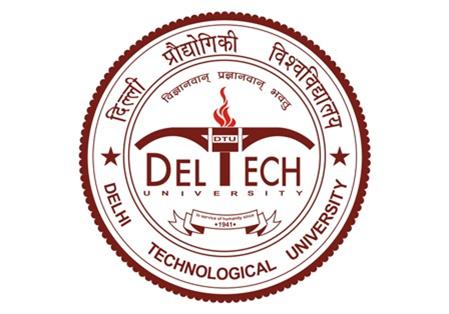 Department of Information Technology Technological UniversityNew Delhi, 2011